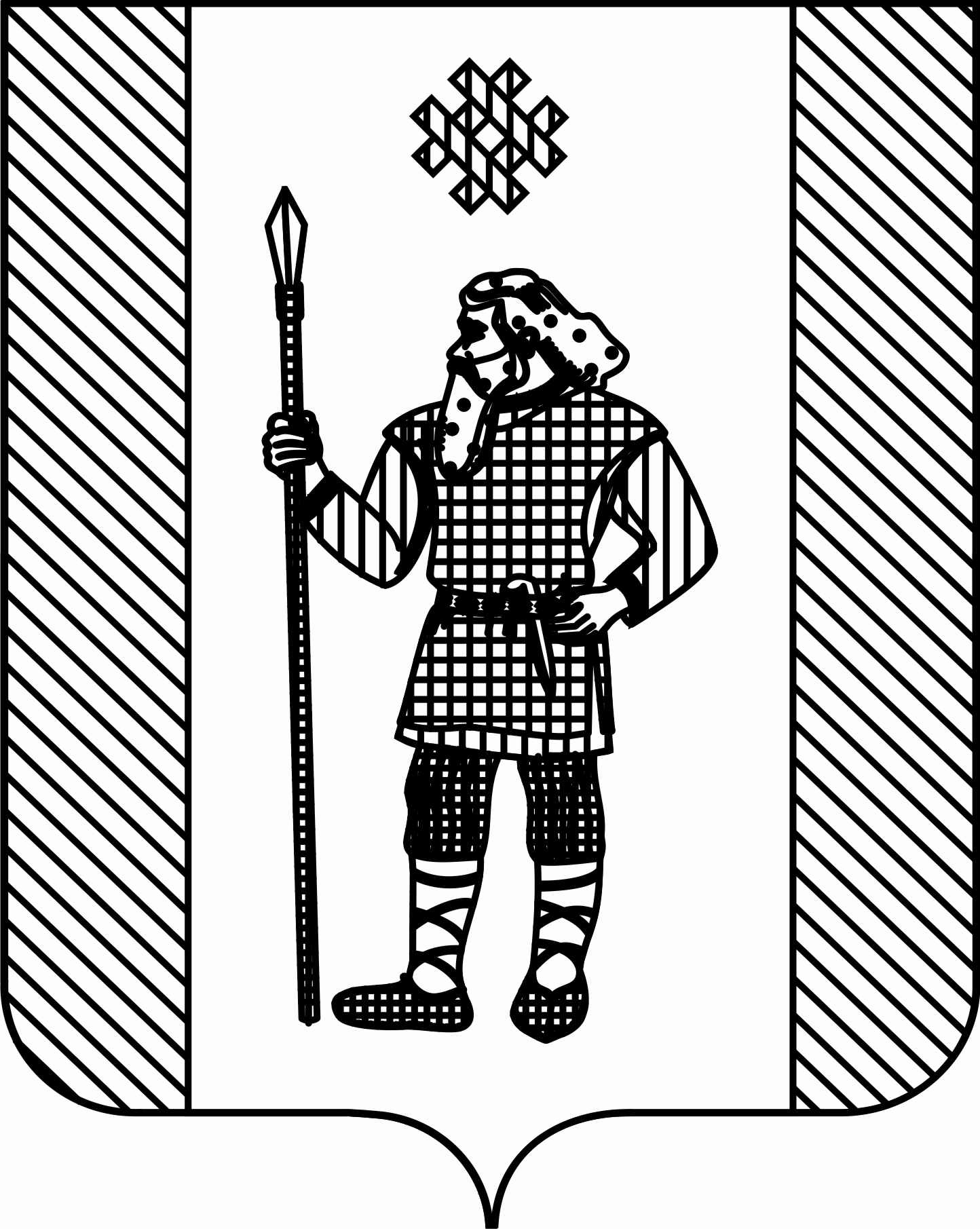 П О С Т А Н О В Л Е Н И ЕАДМИНИСТРАЦИИ КУДЫМКАРСКОГО МУНИЦИПАЛЬНОГО ОКРУГАПЕРМСКОГО КРАЯ   21.06.2022                                                             СЭД-260-01-06-1063В соответствии с Уставом Кудымкарского муниципального округа Пермского края администрация Кудымкарского муниципального округа Пермского краяПОСТАНОВЛЯЕТ:1.	Внести в состав Согласительной комиссии по согласованию местоположения границ земельных участков при выполнении комплексных кадастровых работ в кадастровом квартале 81:06:1150001 на территории с. Ёгва Кудымкарского муниципального округа Пермского края, утвержденный постановлением администрации Кудымкарского муниципального округа Пермского края от 01.11.2021 № СЭД-260-01-06-1734 «О создании согласительной комиссии по согласованию местоположения границ земельных участков при выполнении комплексных кадастровых работ в кадастровом квартале 81:06:1150001 на территории с. Ёгва Кудымкарского муниципального округа Пермского края», следующее изменение:позицию:«Начальник Верх-Иньвенского территориального отдела администрации Кудымкарского муниципального округа Пермского края» изложить в следующей редакции: «Начальник Егвинского территориального отдела администрации Кудымкарского муниципального округа Пермского края».2.	Настоящее постановление вступает в силу после его официального опубликования в газете «Иньвенский край» и распространяется на правоотношения, возникшие с 01.11.2021 года.И.п. главы муниципального округа – главы администрации Кудымкарского муниципального округа Пермского края		    		       	  С.А. Коновалова